Aksijalni zidni ventilator DAQ 63/8 ExJedinica za pakiranje: 1 komAsortiman: C
Broj artikla: 0073.0336Proizvođač: MAICO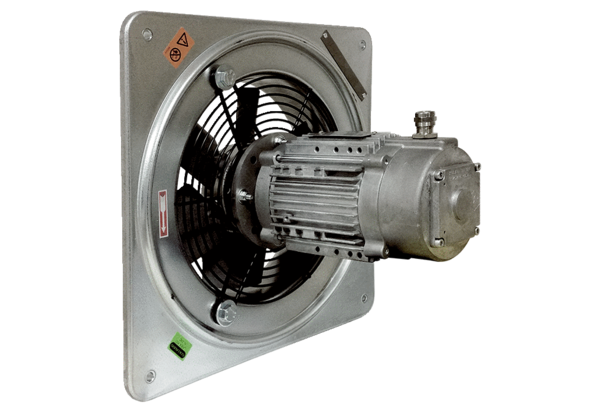 